                                                  МИНИСТЕРСТВО НАУКИ И ВЫСШЕГО ОБРАЗОВАНИЯ РОССИЙСКОЙ ФЕДЕРАЦИИ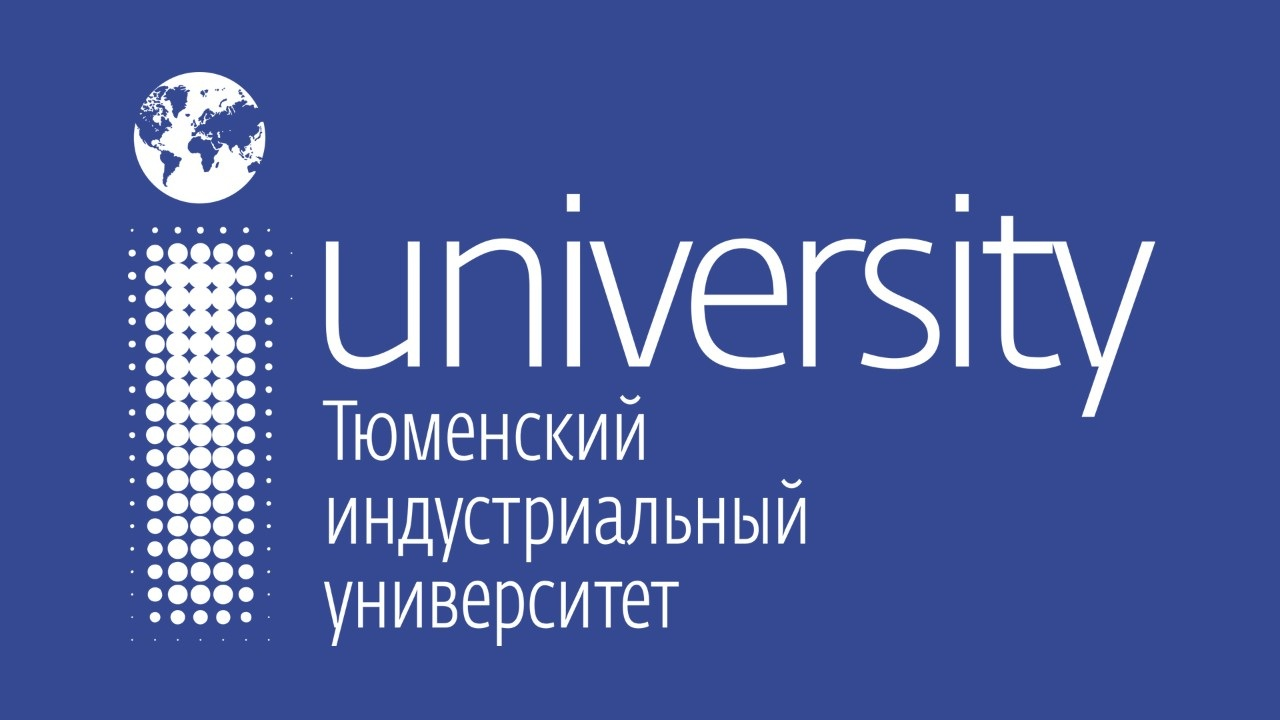                                                        Федеральное государственное бюджетное образовательное                                        Учреждение высшего образования                                                      «ТЮМЕНСКИЙ ИНДУСТРИАЛЬНЫЙ УНИВЕРСИТЕТ»                                                       ИНСТИТУТ ГЕОЛОГИИ И НЕФТЕГАЗОДОБЫЧИ                                                                КАФЕДРА ПРИКЛАДНОЙ ГЕОФИЗИКИ                                         ПРОГРАММА                                                                            Международной научно-практической конференции                 «ИНФОРМАЦИОННЫЕ СИСТЕМЫ И ТЕХНОЛОГИИ       В ГЕОЛОГИИ И НЕФТЕГАЗОДОБЫЧЕ»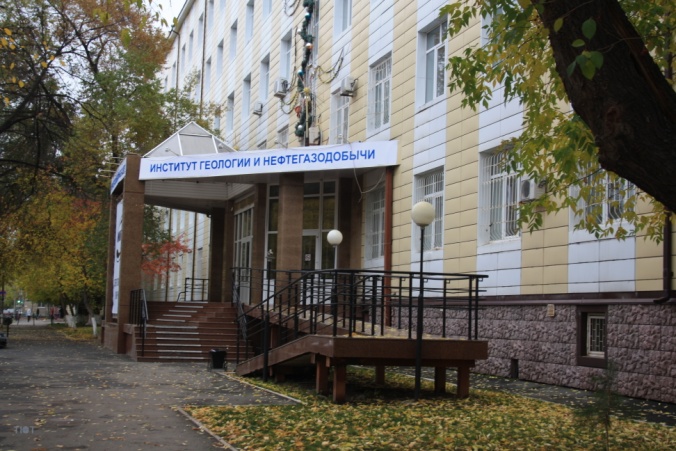 11-12 ноября 2021 г.                                                                                                                                    г.ТюменьОРГКОМИТЕТ КОНФЕРЕНЦИИТуренко С.К. – д.т.н., профессор, зав. кафедрой Прикладной геофизики, председатель оргкомитетаПортнягин А.Л. – к.т.н., директор ИГиН ТИУКузяков О.Н. – д.т.н., профессор, зав. кафедрой Кибернетических систем ТИУБарбаков О.М. – д.т.н., профессор, зав. кафедрой Бизнес-информатики и математики ТИУДорошенко А.А. – д.г.-м.н., доцент, главный научный сотрудник ООО «Газпром ВНИИГАЗ»Ахмадулин Р.К. – к.т.н., доцент, начальник ОЭОДТ ИДДО ТИУ, доц. каф. Прикладной геофизикиГригорьян Е. А. – начальник отдела развития научных инициатив Департамент научно-исследовательской деятельности ТИУПрозорова Г.В. – к.п.н., доцент, доцент кафедры Прикладной геофизики, ответственный секретарь конференцииЗаседания конференции проводится онлайн на платформе Zoom. Ссылка для подключения:https://us02web.zoom.us/j/84741226020?pwd=MFgwd0EzY05QSGtpSDc2dU16aG9wdz09Идентификатор конференции: 847 4122 6020Код доступа: 12311 ноября. 10.00 Пленарное заседаниеМодератор доктор технических наук профессор Туренко С.К.11 ноября. 10.00 Пленарное заседаниеМодератор доктор технических наук профессор Туренко С.К.11 ноября. 10.00 Пленарное заседаниеМодератор доктор технических наук профессор Туренко С.К.11 ноября. 10.00 Пленарное заседаниеМодератор доктор технических наук профессор Туренко С.К.Открытие конференцииЗаведующий кафедрой Прикладной геофизики ТИУ Туренко С. К.Приветственное слово  проректор по научной и инновационной деятельности ТИУ Ваганов Ю.В.Открытие конференцииЗаведующий кафедрой Прикладной геофизики ТИУ Туренко С. К.Приветственное слово  проректор по научной и инновационной деятельности ТИУ Ваганов Ю.В.Открытие конференцииЗаведующий кафедрой Прикладной геофизики ТИУ Туренко С. К.Приветственное слово  проректор по научной и инновационной деятельности ТИУ Ваганов Ю.В.Открытие конференцииЗаведующий кафедрой Прикладной геофизики ТИУ Туренко С. К.Приветственное слово  проректор по научной и инновационной деятельности ТИУ Ваганов Ю.В.10.15 Туренко С. К.д.т.н., профессорОсновные задачи цифровизации нефтегазовой геофизикиТюменский индустриальный университет, заведующий кафедрой Прикладной геофизики10.30Щербич А. Ю.к.т.н.Новые возможности управления геолого-геофизическими данными в цифровой среде iEnergy от Landmark, Halliburton.Филиал компании Халлибуртон Интернэшнл ГмбХ в РФ, руководитель глобального направления по цифровой инфраструктуре и управлению данными Landmark, 10.45Беженцев А.А."PUMAPLUS" - отечественная платформа для комплексной цифровизации нефтегазовой компанииООО «Союзгеосервис», г. Тюмень, генеральный директор 11.00Берг Д. Б.д.ф.-м.н.,профессорСетевая инженерно-техническая школа - ответ вуза на вызовы системы современного школьного образования в условиях цифровой трансформации экономикиУральский федеральный университет, профессор базовой кафедры ”Аналитика больших данных и методы видеоанализа”11.15Кувичко А. М.к.т.н.Интеграция процессов обработки данных и моделей машинного обучения в цикл моделирования нефтегазового активаТехнологическая компания Шлюмберже, Руководитель направления11.30 Колбикова Е. С.Современные технологии построения математической модели коллектора на основе петрофизических и геофизических исследований скважин для повышения достоверности оценки ФЕС в программном комплексе Geolog Paradigm. Компания Emerson E&P, руководитель направления по петрофизике и интерпретации ГИС 11.45 Копин Ю. Deep Learning в ArcGISКомпания Esri CIS, ведущий специалист12.15 Лёвина А. А.Geoplat AI. Искусственный интеллект в интерпретации данных СРРООО "ГридПоинт Дайнамикс", г. Москва, геофизик 1 категории12.30Катанов Ю. Е.к.г.-м.н. Цифровой керн: общая концепция исследованийТюменский индустриальный университет, доцент кафедры Прикладной геофизики12.45Накаряков А. С.к.ф.- м.нАвтоматизация процессов управления проектно-изыскательскими работами в нефтегазодобывающей отраслиТюменский нефтяной научный центр, ПАО «Роснефть», начальник управления по инжинирингу в ПИР13.00-14.00 Перерыв11 ноября. Начало заседания 14.00 13.00-14.00 Перерыв11 ноября. Начало заседания 14.00 13.00-14.00 Перерыв11 ноября. Начало заседания 14.00 13.00-14.00 Перерыв11 ноября. Начало заседания 14.00 Модератор доцент кафедры Прикладной геофизики ТИУ, к.п.н доцент Прозорова Г.В.Модератор доцент кафедры Прикладной геофизики ТИУ, к.п.н доцент Прозорова Г.В.Модератор доцент кафедры Прикладной геофизики ТИУ, к.п.н доцент Прозорова Г.В.Модератор доцент кафедры Прикладной геофизики ТИУ, к.п.н доцент Прозорова Г.В.14.00Финкельштейн М. Я.д.т.н., доцентИнтеграция геолого-геофизических данных при построении трехмерной модели территории на базе ГИС INTEGROФГБУ "ВНИГНИ" отделение Геоинформатики, г. Москва, заведующий отделом14.15Толокнова К. В.Опыт использования ГИС INTEGRO в профессиональной подготовке кадров для нефтегазовой отраслиФГБУ "ВНИГНИ" отделение Геоинформатики, г. Москва, ведущий специалист14.35Меликов Р. Ф.Обзор цифровых технологий Геонафт в бурении и разработке нефтегазовых месторожденийООО "Геонавтех", директор по развитию бизнеса14.50Волк Е. Ю.Принципы концептуального моделирования лито-фациальной обстановки. Создание лито-фациальной модели в ПО RMSКомпания Emerson E&P, руководитель направления по геологическому моделированию15.05Лавров И. Г.к.т.н., доцентСоздание многовариантной 3D геолого-гидродинамической модели пласта Ю1 месторождения Тюменской области для оценки ожидаемой добычи нефтиФилиал ООО "ЛУКОЙЛ-Инжиниринг" "КогалымНИПИнефть" в г. Тюмени, начальник отдела15.20Соловьёва Е. А.Плюсы и минусы использования традиционных моделей данных в нефтегазовой отраслиООО "Геолидер", инженер по тестированию программного обеспечения15.35Плавник А. Г.д.т.н., профессорНовый подход к стохастическому моделированию свойств геологических объектовТюменский индустриальный университет, профессор каф. Геологии месторождений нефти и газа; и. о. генерального директора Западно-Сибирский филиал института нефтегазовой геологии и геофизики СО РАН15.50Белкина В. А.к.ф.-м.н., доцентО проблеме построения трехмерных моделей начальной нефтенасыщенностиТюменский индустриальный университет, профессор каф. Геологии месторождений нефти и газа16.05Ахмадулин Р. К. к.т.н., доцентРазработка виртуального геологического полигона для обучающихся ТИУТюменский индустриальный университет, начальник ОЭОДТ ИДДО, доцент каф. Прикладной геофизики16.20Гришкевич В.Ф.д.г.-м.н., профессорНаглядная геодинамика: опыт и перспективы использования в учебном процессе возможностей Google Earth ProТюменский индустриальный университет, профессор каф. Геологии месторождений нефти и газа16.35Дмитриев А. Н.д.г.-м.н., профессорСоздание интерпретационного программного комплекса 
ОЗ ЕЭП СВ для решения прямых и обратных задач метода ЕЭПТюменский индустриальный университет, профессор каф. Прикладной геофизики16.50Колесов В. И.к.т.н., доцентСинергизм субстанции «Порядок + Хаос» Тюменский индустриальный университет, Лаборатория цифровых технологий в новой городской мобильности, вед. науч. сотрудник 12 ноября. Начало заседания 9.00Модератор зам. начальника отдела Подсчёта запасов ООО «Газпром ВНИИГАЗ» д. г.-м. н., доцент Дорошенко А.А.12 ноября. Начало заседания 9.00Модератор зам. начальника отдела Подсчёта запасов ООО «Газпром ВНИИГАЗ» д. г.-м. н., доцент Дорошенко А.А.12 ноября. Начало заседания 9.00Модератор зам. начальника отдела Подсчёта запасов ООО «Газпром ВНИИГАЗ» д. г.-м. н., доцент Дорошенко А.А.12 ноября. Начало заседания 9.00Модератор зам. начальника отдела Подсчёта запасов ООО «Газпром ВНИИГАЗ» д. г.-м. н., доцент Дорошенко А.А.9.00 Бринстер В. М., Мезенцева Т. А. Оценка рисков и оптимизация проведения мероприятий по увеличению эффективности эксплуатации ГССТюменский нефтяной научный центр ПАО Роснефть, ведущий специалист, ведущий специалист9.15Емельянов А. Н. Цифровизация ресурсной базы КомпанииТюменский нефтяной научный центр ПАО Роснефть, специалист9.30Мезенцева Т. А.Повышение экономической эффективности проекта газового промысла за счет оптимизации решений в части наземной инфраструктуры при использовании интегрированного моделирования на этапе проектированияТюменский нефтяной научный центр ПАО Роснефть, ведущий специалист9.45Заключнов И. С.Совершенствование технологии прогноза коллекторов с применением алгоритмов машинного обучения на примере месторождений Пермского краяФилиал ООО "ЛУКОЙЛ-Инжиниринг" ПермНИПИнефть в г. Пермь, геофизик 1 категории10.00Новикова М. С.Повышение эффективности обучения для решения задач интерпретации данных ГИСТюменский нефтяной научный центр ПАО Роснефть, ведущий специалист10.15Измайлов К. К.Применение алгоритма сегментации для литологического расчленения разреза по данным ГИСТюменский нефтяной научный центр ПАО Роснефть10.30Заичко А. Ю.Программный комплекс ИС «РН-ДАТА» и Архив ГРР для поиска и анализа геолого-геофизической информацииТюменский нефтяной научный центр ПАО Роснефть, специалист10.45Пономарев А. А.Применение рентгеновской микротомографии керна в нефтепромысловой геологии.Тюменский индустриальный университет, ассистент каф. Геологии месторождений нефти и газа11.00Федореева М. А.Практический опыт оцифровки исторической информации по исследованиям кернаТюменский нефтяной научный центр ПАО Роснефть, специалист11.15Прозорова Г. В., Слинкина Е. В.Количественная оценка пористости и проницаемости по фотографиям петрографических шлифов с использованием алгоритмов компьютерного зренияТюменский индустриальный университет, доцент каф. Прикладной геофизики, магистрант 11.30Дорошенко А. А., д.г.-м.н., доцентКарымова Я. О. Цифровое моделирование коллекторских свойств глинистых силицитов берёзовской свитыООО «Газпром ВНИИГАЗ», зам. начальника отдела Подсчёта запасов11.45Бадрызлов Н. В.Интеграция цифровых технологий в изучении кернаООО "Газпром ВНИИГАЗ", младший научный сотрудник12.00Сидоровская Е.А.Адаховский Д.СКорякин Ф.АОценка эффективности МУН на основе керновых экспериментов при помощи гидродинамического моделирования Тюменский государственный университет, инженер, студент, студент12.15Скареднов А. А.Моделирование - как инструмент оптимизации и увеличения эффективности разработки месторождений на примере викуловской свитыТюменский нефтяной научный центр ПАО Роснефть, специалист12.30Спирина Е. И.Применение ЯМК в горизонтальных скважинах для мониторинга и картирования слоя ВВН.Тюменский нефтяной научный центр ПАО Роснефть, специалист12.45Огай В.А.Автоматизированная система для эксплуатации газовых скважин с высоким содержанием жидкости (GW-SMART)Тюменский индустриальный университет, ассиестент13.00Шульгин П. А., Зенкова Ю.Г., Пономарева Д. В.Оптимизация газового промысла месторождений востока ЯНАО с учетом взаимовлияния объектов разработкиТюменский нефтяной научный центр ПАО Роснефть, специалист, специалист, специалист13.10Андриянов А. М.к.т.н., доцентИнформационное обеспечение процессов бурения в системах верхнего привода фирмы "БЕНТЕК"Тюменский индустриальный университет, доцент каф. Кибернетических систем13.20 Мартынова Н. Г.к.т.н.Информационные системы для управления нефтегазовой промышленностиТюменский индустриальный университет, доцент кафедры ГиКД13.35Бородин А. Н.Анализ проблем системно-технического сопровождения при обработке и интерпретации сейсмических данных компании  ООО «ИНГЕОСЕРВИС»ООО "ИНГЕОСЕРВИС", г. Тюмень, ведущий специалист; Тюменский индустриальный университет, старший преподаватель кафедры Прикладной геофизики13.45Колесникова Л. А.К вопросу проектирования информационной образовательной среды ВУЗа в контексте её влияния на сознание обучающихся.Тюменский индустриальный университет, старший преподаватель кафедры Прикладной геофизикиСТУДЕНЧЕСКАЯ СЕКЦИЯ12 ноября. Начало заседания 14.00. Модератор старший эксперт ООО "Тюменский нефтяной научный центр" ПАО Роснефть д.т.н. Костюченко С.В.СТУДЕНЧЕСКАЯ СЕКЦИЯ12 ноября. Начало заседания 14.00. Модератор старший эксперт ООО "Тюменский нефтяной научный центр" ПАО Роснефть д.т.н. Костюченко С.В.СТУДЕНЧЕСКАЯ СЕКЦИЯ12 ноября. Начало заседания 14.00. Модератор старший эксперт ООО "Тюменский нефтяной научный центр" ПАО Роснефть д.т.н. Костюченко С.В.СТУДЕНЧЕСКАЯ СЕКЦИЯ12 ноября. Начало заседания 14.00. Модератор старший эксперт ООО "Тюменский нефтяной научный центр" ПАО Роснефть д.т.н. Костюченко С.В.14.00Гильманов А.ЯМатематическое моделирование выравнивания профиля приёмистости в результате воздействия суспензиейТюменский государственный университет14.10Анисимов В.ВСпособы разработки низкопроницаемых нефтегазовых залежей в условиях морских месторожденийРГУ нефти и газа им. И.М.Губкина14.20Беспрозванных А.А.Моделирование работы газодобывающей скважины с насосом перевернутого типаТюменский индустриальный университет14.30Таумурзаев Т.МСовременные возможности рентгеновской томографии при создании цифровой модели кернаООО «ЛУКОЙЛ-Инжиниринг»14.40Поляков Д.ВАвтоматическое определение типа породы по фотографиям керна методами машинного обученияООО "Тюменский нефтяной научный центр"14.50Лисовская Е. А.Оценка возможности применения нейронных сетей для расчета пористости по данным ГИС на примере терригенных и карбонатных пластов месторождений «ЛУКОЙЛ»РГУ нефти и газа (НИУ) им. И.М.Губкина15.00Аристов А.ИО проекте подсистемы обучения нейросетевым технологиям решения задач нефтегазовой геофизикиТюменский индустриальный университет15.10Щербакова А.АСоздание базы данных по результатам длительного мониторинга Надымского геокриологического стационараРоссийский Государственный Геологоразведочный Университет имени Серго Орджоникидзе15.20Макарова К.АОптимизация процесса планирования ГДИ горизонтальных скважин Тюменский государственный университет15.30Зотов З.Г. Автоматизация управления механической скоростью буренияСибирский федеральный университет, Институт Горного дела Геологии и Геотехнологий15.40Солодов П.АПроблематика позонной интерпретации фазовых дебитов в протяженных горизонтальных скважинах с интеллектуальным заканчиваниемРГУ нефти и газа им. И.М.Губкина15.50Егорова Т.РКоррозионный мониторинг в суровых климатических условиях, как условие предупреждения возможных аварий на нефтепроводе Северо-Восточный федеральный университет им. М.К. Аммосова16.00 Кривилев Г.МПодход к дифференциации добычи и закачки при разработке многопластовых объектовРГУ нефти и газа (НИУ) им. И.М. Губкина, ООО "ЛУКОЙЛ-Инжиниринг"16.10Афанасьев И.АПрименение алгоритма кластеризации для анализа геолого-геофизических данных на примере Средне-Назымского месторожденияРГУ нефти и газа (НИУ) им. И.М. Губкина, ООО "ЛУКОЙЛ-Инжиниринг"16.20Минуллин Б.Р.Оценка технологической эффективности закачки газа в залежь массивного типа на основе трехмерной моделиРГУ нефти и газа (НИУ) им. И.М. Губкина, ООО "ЛУКОЙЛ-Инжиниринг"16.30Стрижаков Е.АРезультаты разработки программного обеспечения на основе метода материального баланса для анализа и прогноза показателей эксплуатации месторождений нефти и газаООО "ЛУКОЙЛ-Инжиниринг" (г. Москва), РГУ нефти и газа имени И.М. Губкина16.40Тарариев С.РПрименение регрессионного анализа для выбора оптимального режима работы фонтанной скважиныРГУ нефти и газа (НИУ) им. И.М. Губкина, ООО "ЛУКОЙЛ-Инжиниринг"16.50Новиков А.ММатематическое модель для подбора оптимального способа эксплуатации в нефтяных оторочкахТюменский индустриальный университет17.00Долин А.АРазработка андройд-приложения геймифицированного курса «Я – Профи»Тюменский индустриальный университет17.10Некрасова А.ААнализ космоснимков с использованием свободного программного обеспеченияТюменский индустриальный университет17.20Кузнецова И.АРазработка мобильного приложения для описания кернаТюменский индустриальный университет17.30Слинкина Е.ВЭлементы машинного зрения. Применение распознавания образов для задач геологии и нефтегазодобычиТюменский индустриальный университет17.40Брылев И.СИнформационные системы для управления нефтегазовой промышленностиТюменский индустриальный университет17.50Колпаков В.БМатематическое моделирование в геологии и нефтегазодобыче Тюменский индустриальный университет18.00Баженов И.СРазработка алгоритмов адаптации гидродинамических моделей нефтяных месторождений с автоматическим подбором петрофизических зависимостей и относительных фазовых проницаемостей”Тюменский индустриальный университет18.10Ямов А.АМодульный жилой комплекс с элементами умного дома для работающих вахтовым методомТюменский индустриальный университет18.20Вешкурцев С.ААктуальные направления и задачи цифровизации в геологии и нефтегазодобычеТюменский индустриальный университет18.30Аль-Масава Юсиф Мохаммед МохаммедОпыт разработки мобильного приложения на платформе XamarinТюменский индустриальный университет18.40Гаджибалаев И.Б.Разработка инструментов для загрузки табличных данных в мобильное приложениеТюменский индустриальный университет18.50Блюдцева А.МРешение задач анализ геоданных с использованием ГИС QGISТюменский индустриальный университет